The purpose of the Ada County/EMS Development Impact Fee Advisory Committee is to assist the Board of Ada County Commissioners in the adoption, implementation and updates to the Ada County Development Impact Fee Study and Capital Improvement Plan. The Committee also make recommendations on how the funds collected from development impact fees should be used and when assumptions or studies need to be updated. 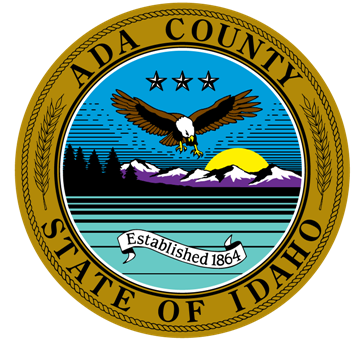 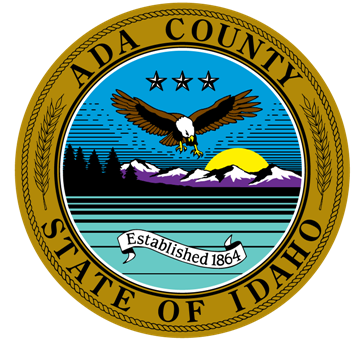 MINUTES FOR MAY 19, 2022, 4:00 P.M.VIRTUAL Or in PERSON MEETING The meeting will be conducted at 200 W Front Street, Development Services Office and/or via WebEx Video Conference.  If you would like to participate by phone or video, please contact Leon Letson.  He can be reached at lletson@adacounty.id.org or (208) 287-7950. CALL TO ORDER – ROLL CALL & INTRODUCTION OF GUESTSAGENDA ADDITIONS / CHANGESNEW BUSINESS:Appointment of DIFAC Vice Chair (current term ends August 2022Natalie MacLachlin moved to approve the appointment of Nicolette Kimmel as Vice Chair of the DIFAC with an update reflecting the current term ending October 2023. Chris Findlay seconded: Approved 5-0.Update on adoption by City partners        Leon Letson briefed the Committee on recent conversations with Boise and Meridian                  regarding their willingness to adopt Ada County’s CIPs and establish ordinances for the               collection of fees. The Committee asked to receive an update from staff or our consultant on	        how construction price changes are accounted for within the CIPs.APPROVAL OF MINUTES:February 17, 2022 meeting minutesChris Findlay moved to approve the February 17, 2022 minutes. Dave Yorgason seconded: Approved 5-0.ADJOURNMENT – Next Scheduled Meeting: August 18, 2022 (third Thursday of the month), 4:00 p.m.Meeting adjourned at 4:52 p.m.ADA COUNTY/ ADA COUNTY AMBULANCE DISTRICT (EMS) DEVELOPMENT IMPACT FEE ADVISORY COMMITTEEADA COUNTY/ ADA COUNTY AMBULANCE DISTRICT (EMS) DEVELOPMENT IMPACT FEE ADVISORY COMMITTEEADA COUNTY/ ADA COUNTY AMBULANCE DISTRICT (EMS) DEVELOPMENT IMPACT FEE ADVISORY COMMITTEEADA COUNTY/ ADA COUNTY AMBULANCE DISTRICT (EMS) DEVELOPMENT IMPACT FEE ADVISORY COMMITTEE	200 W. Front Street	Boise, Idaho  83702	P. (208) 287-7900	F. (208) 287-7909Wes Jost - ChairNicolette KimmelPete SchindeleNatalie MacLachlinVacant - Vice ChairDavid YorgasonChris FindlayMembersMembersMembersMembersGuestsGuestsStaff Staff xWes JostxDavid YorgasonxLeon Letson, StaffxNicolette KimmelxChris FindlayBrianna Bustos, StaffPete SchindeleBrent Moore, StaffxNatalie MacLachlin